ГКБУ «Коми-Пермяцкий окружной государственный архив»КГАОУДПО «Коми-Пермяцкий институт повышенияквалификации работников образования»ГКБУК «Коми-Пермяцкая центральная национальная библиотека им. М.П. Лихачёва»ИНФОРМАЦИОННОЕ ПИСЬМОУВАЖАЕМЫЕ КОЛЛЕГИ!Приглашаем вас принять участие в I Кривощёковских историко-архивных чтениях (далее - Чтения), приуроченных к юбилейным датам 165-летия со дня рождения картографа, географа И. Я. Кривощёкова; 115-летия со дня рождения краеведа                      М. А. Кривощёкова, к Году театра в России и к 90-летию со дня образования Коми-Пермяцкого окружного государственного архива.Чтения состоятся 28 марта 2019 года в городе Кудымкаре Пермского края. При поддержке и участии:Агентства по делам архивов Пермского края;Министерства по делам Коми-Пермяцкого округа Пермского края;МБУК «Юсьвинская межпоселенческая центральная районная библиотека».В ходе Чтений планируется обсуждение следующих тем:Роль личности в локальной истории (о выдающихся людях Коми-Пермяцкого округа и Прикамья);Флагман культурной жизни Пармы (о Коми-Пермяцком национальном ордена «Знак Почёта» драматическом театре им. М. Горького);Историческое краеведение (история Коми-Пермяцкого округа и Прикамья);Роль и значение краеведения в обучении и воспитании.В рамках Чтений состоится:Круглый стол «Роль краеведения в формировании национальной идентичности в современных условиях».К участию в Чтениях приглашаются:Историки, археологи, этнографы, краеведы, научные сотрудники, представители органов государственного управления и общественных организаций, журналисты, работники музеев, библиотек и архивов, преподаватели и учащиеся.По итогам Чтений предполагается:издание сборника материалов Чтений в книжном формате; публикация на сайте архива электронного варианта сборника;создание молодёжного сообщества любителей краеведения и истории.Условия участия в Чтениях:Формы участия: очная и заочная.Участникам необходимо до 11 марта 2019 года направить заявку по прилагаемой форме и материалы (статью) для публикации.Заявки и материалы отправляются на адреса электронной почты: gkukpoga@perm.ru и gkukpoga@gmail.com  с пометкой «Чтения».Оплата проезда, проживания и питания участников осуществляется за счёт направляющей стороны.Требования к оформлению материалов для публикации:Объем статьи: не более 20 тыс. знаков, включая пробелы (т.е. не более 9-10 страниц формата А4 печатного текста шрифтом 14 pt.).Оформление статьи: текстовый редактор - Word; допустимые форматы: doc / docx / rtf. Шрифт – Times New Roman; размер шрифта – .; абзац – 1,25 см; междустрочный интервал – полуторный; все поля – 2,0 см. Выравнивание основного текста – по ширине, без переносов. Все слова внутри абзаца разделяются только одним пробелом. Перед знаком препинания пробелы не ставятся, после знака препинания – один пробел. Страницы не нумеруются.Заголовок статьи оформляется следующим образом: указываются фамилия, имя, отчество автора(ов), должность, учёная степень, звание, полное название организации (место работы или учёбы), адрес учреждения; далее ниже приводится название статьи.После заголовка через строку размещается краткая аннотация без ссылок на источники. Через строку после аннотации размещаются ключевые слова (5-20 слов/словосочетаний). После них через строку – текст статьи.Ссылки на источники в тексте заключаются в квадратные скобки с указанием номера страницы, например: [5. С. 25]; при ссылке на архивный документ – с указанием листов, например: [3. Л. 1].Таблицы и рисунки размещаются по тексту статьи без выноса в приложение. В тексте обязательно должны быть ссылки на рисунки и таблицы. Все рисунки и таблицы должны иметь номер и название. Рисунки оформляются в редакторах, которые совместимы с редактором Word.Список источников и литературы приводится в конце статьи в порядке упоминания в тексте.Оргкомитет Чтений оставляет за собой право отбора материалов, не соответствующих тематике мероприятия и требованиям к научным публикациям.Координаторы:Кудымова Светлана Николаевна           директор ГКБУ «Коми-Пермяцкий окружной государственный архив», тел. (34260) 4-41-78Надымов Василий Николаевич                     сотрудник ГКБУ «Коми-Пермяцкий окружной государственный архив», тел. (34260) 4-18-81С уважением, Оргкомитет ЧтенийПриложение 1ФОРМА ЗАЯВКИдля участия в I Кривощёковских историко-архивных чтениях(Россия, Пермский край, г. Кудымкар, 28 марта 2019 г.)ФамилияИмяОтчествоРегион, населённый пункт Место работы/учёбыДолжность/курс/классУчёная степеньУчёное званиеКонтактный телефонЭлектронная почтаФорма участия:- очная, с докладом и публикацией статьи;- очная, без доклада, но с публикацией статьи;- очная, без доклада и без публикации статьи;- заочная  (статья для публикации) Тема докладаНеобходимое оборудование для выступленияНеобходимость бронирования гостиницы (количество дней)Дополнительная информация, которую считаете нужным сообщить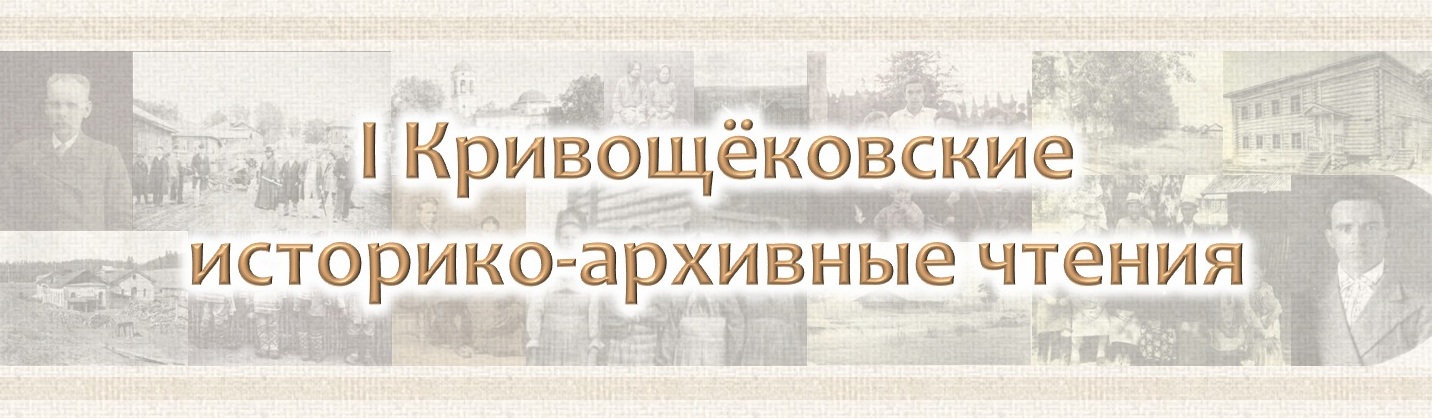 